Le Potager de Puteaux - AMAP de PuteauxDe gauche à droite :Clotilde : maraîchère « Le Bio verger de Rieux »Nathalie : trésorièreFlore : référente communication et lettre d’infoBéatrice : présidente et référente fruits et légumesOdile : secrétaireStéphane : référent informatique………. tout-e amapien-ne désireu-se-x d’apporter sa contribution en plus de sa part de récolte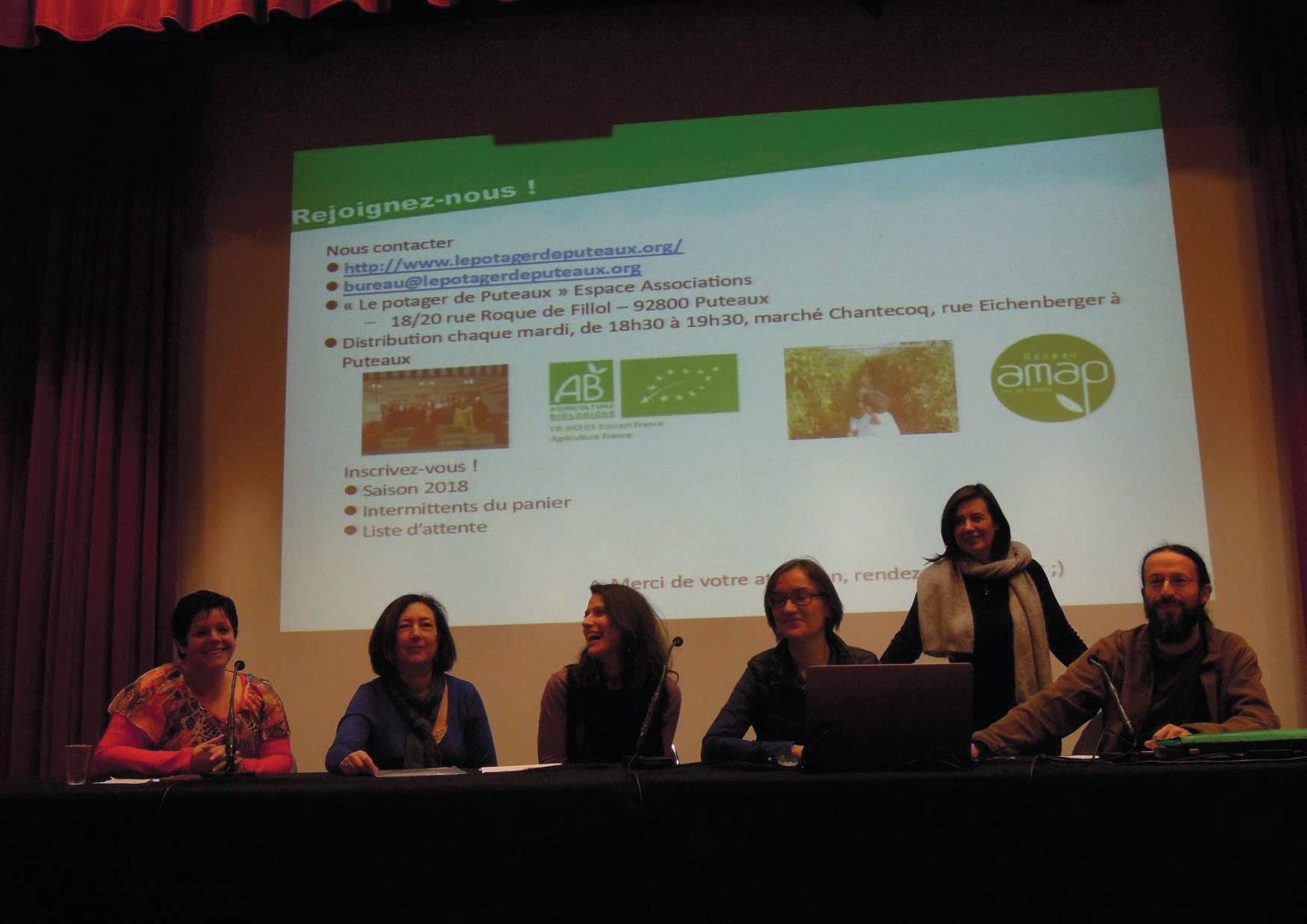 